Please make corrections to name, address, and zip code, if necessary.SEED HANDLERS:  Report only for seed handled by your firm.  Do not make an estimate for the total crop in each state.  Report acreage and quantity of 2010 crop seed cleaned, regardless of ownership, by your plant(s).  Include seed that has been partly cleaned on farms where cleaning operations are confined to the farmer’s own production.  However, exclude from you report any cleaned or partly cleaned seed that you received from some other cleaner.  Please report the average price growers received for clean seed BEFORE paying cleaning charges.Report seed handled by your firm that was harvested during 2010Comments: _______________________________________________________________________________________________________________________________________________________________________________________________________________________________________________________________________________________________Reported By: _______________________________  Phone:  _______________________  Date:  ____________________According to the Paperwork Reduction Act of 1995, an agency may not conduct or sponsor, and a person is not required to respond to, a collection of information unless it displays a valid OMB control number. The valid OMB number is 0535-0002.  The time required to complete this information collection is estimated to average 10 minutes per response, including the time for reviewing instructions, searching existing data sources, gathering and maintaining the data needed, and completing and reviewing the collection of information.Project 727   QID 030371Project 727   QID 030371Project 727   QID 030371OMB No. 0535-0002:  Approval Expires 06/30/2012  OMB No. 0535-0002:  Approval Expires 06/30/2012  OMB No. 0535-0002:  Approval Expires 06/30/2012  OMB No. 0535-0002:  Approval Expires 06/30/2012  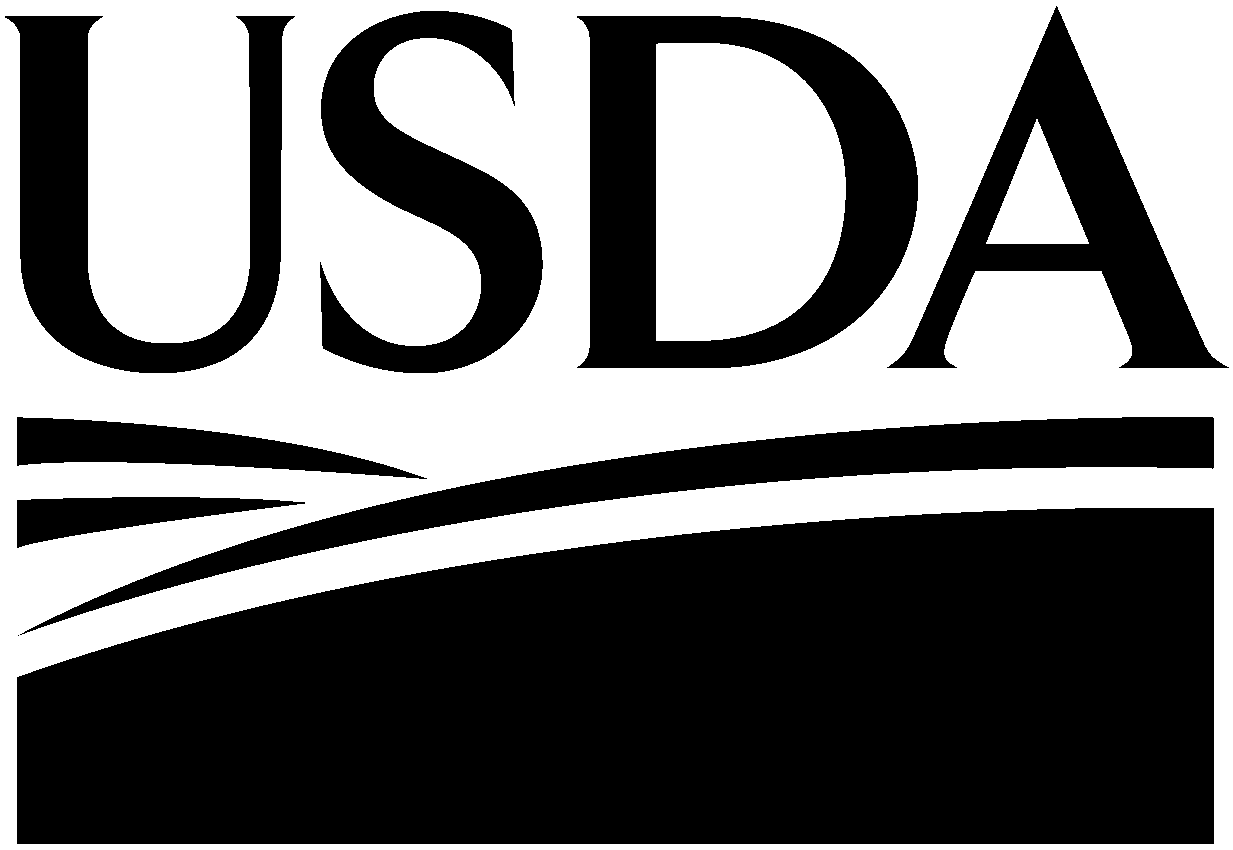  ALFALFA AND CLOVER SEEDDEALER SURVEY2010 CROP ALFALFA AND CLOVER SEEDDEALER SURVEY2010 CROP ALFALFA AND CLOVER SEEDDEALER SURVEY2010 CROP ALFALFA AND CLOVER SEEDDEALER SURVEY2010 CROP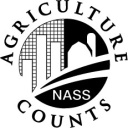 NATIONALAGRICULTURAL STATISTICSSERVICE ALFALFA AND CLOVER SEEDDEALER SURVEY2010 CROP ALFALFA AND CLOVER SEEDDEALER SURVEY2010 CROP ALFALFA AND CLOVER SEEDDEALER SURVEY2010 CROP ALFALFA AND CLOVER SEEDDEALER SURVEY2010 CROPIdaho Field Office Phone 1-800-691-9987,Fax 208-334-1114nass-id@nass.usda.govApril 11, 2011Idaho Field Office Phone 1-800-691-9987,Fax 208-334-1114nass-id@nass.usda.govApril 11, 2011 ALFALFA AND CLOVER SEEDDEALER SURVEY2010 CROP ALFALFA AND CLOVER SEEDDEALER SURVEY2010 CROP ALFALFA AND CLOVER SEEDDEALER SURVEY2010 CROP ALFALFA AND CLOVER SEEDDEALER SURVEY2010 CROPIdaho Field Office Phone 1-800-691-9987,Fax 208-334-1114nass-id@nass.usda.govApril 11, 2011Idaho Field Office Phone 1-800-691-9987,Fax 208-334-1114nass-id@nass.usda.govApril 11, 2011The Alfalfa & Clover Seed Commission has contracted with NASS to determine the quantity of alfalfa and clover seed produced in Idaho.  Under Title 7 of the U.S. Code and CIPSEA (Public Law 107-347), data you report are kept confidential and used only for statistical purposes in combination with similar reports from other respondents.  Response is voluntary. Please fill in the table below and return it in the enclosed envelope which needs no stamp.  If you prefer to fax the report, our fax number is 208-334-1114. We appreciate your assistance.The Alfalfa & Clover Seed Commission has contracted with NASS to determine the quantity of alfalfa and clover seed produced in Idaho.  Under Title 7 of the U.S. Code and CIPSEA (Public Law 107-347), data you report are kept confidential and used only for statistical purposes in combination with similar reports from other respondents.  Response is voluntary. Please fill in the table below and return it in the enclosed envelope which needs no stamp.  If you prefer to fax the report, our fax number is 208-334-1114. We appreciate your assistance.The Alfalfa & Clover Seed Commission has contracted with NASS to determine the quantity of alfalfa and clover seed produced in Idaho.  Under Title 7 of the U.S. Code and CIPSEA (Public Law 107-347), data you report are kept confidential and used only for statistical purposes in combination with similar reports from other respondents.  Response is voluntary. Please fill in the table below and return it in the enclosed envelope which needs no stamp.  If you prefer to fax the report, our fax number is 208-334-1114. We appreciate your assistance.Seed Harvested in:Acres HarvestedQuantity of SeedCleaned(Pounds)Average Price PaidPer Pound(Dollars)Alfalfa SeedAlfalfa SeedOther States:__________Red Clover SeedRed Clover SeedOther States:__________White Clover SeedWhite Clover SeedOther States:__________Would you like to receive a copy of the results of this survey?YesNo